Poetry Examples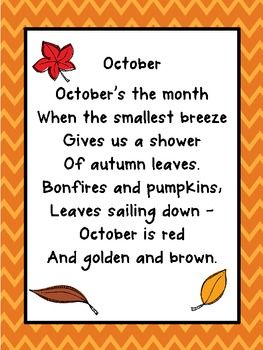 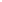 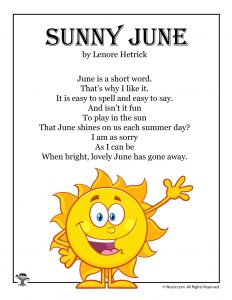 